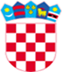      REPUBLIKA HRVATSKAŠIBENSKO-KNINSKA ŽUPANIJA          OPĆINA PROMINAPut kroz Oklaj 14422 303 OklajOIB: 79734182959Tel: 022 881 018Fax: 022 310 392 e-mail: nacelnik@promina.hr KLASA: 363-02/20-01/1URBROJ: 2182/09-20-01Oklaj, 14.srpnja 2020 god.Na temelju čl. 22. i čl. 50.  Zakona o komunalnom gospodarstvu („Narodne novine“ br. 68/18, 110/18 i 32/20), članka 107. st.1. Zakona o cestama („Narodne novine“br. 84/11, 22/13, 54/13, 148/13, 92/14, 110/19), članka 54. st.1 al.3. Statuta Općine Promina („Službeni vjesnik Šibensko-kninske županije“ broj 2/18 i 07/18 i Službeno glasilo Općine Promina 01/20), te članka 2. st.1. toč.1. i 3. Odluke o odabiru komunalnih djelatnosti koje će se obavljati na temelju ugovora o povjeravanju poslova („Službeni vjesnik Šibensko-kninske županije“¨broj 11/16) općinski načelnik objavljuje JAVNI POZIV ZA PRIKUPLJANJE PONUDAza obavljanje komunalne djelatnostiODRŽAVANJE NERAZVRSTANIH CESTA NA PODRUČJU OPĆINE PROMINANaručitelj: Općina Promina, Put kroz Oklaj 144, 22303 Oklaj, OIB:79734182959Predmet poziva: prikupljanje ponuda za obavljanje komunalne djelatnosti održavanja nerazvrstanih cesta na području Općine Promina na temelju ugovora o povjeravanju komunalnih poslova. Količina radova navedena u Troškovniku je okvirna. Stvarno izvršena količina radova na temelju sklopljenog ugovora može biti veća ili manja od okvirne s tim da ukupna vrijednost izvršenih radova, bez PDV-a, na temelju sklopljenog ugovora ne smije prelaziti procijenjenu vrijednost nabave.Procijenjena vrijednost radova/god: 160.000,00 knVrijeme za koje se povjeravaju komunalni poslovi: 2 (dvije) godine od dana potpisa ugovoraVrsta i opseg poslova: obavljanje komunalne djelatnosti održavanja nerazvrstanih cesta na području Općine Promina, što podrazumijeva poslove redovnog i izvanrednog održavanja nerazvrstanih cesta u skladu s Odlukom o nerazvrstanim cestama Općine Promina („Službeni vjesnik Šibensko-kninske županije“ br. 1/14, 12/15), odredbama Zakona o cestama („NN“ br. 84/11, 22/13, 54/13, 148/13, 92/14, 110/19) te Pravilnika o održavanju cesta („NN“ br. 90/14)Oblik, način izrade i rok važenja ponude: Ponuda treba biti pisana neizbrisivom tintom, latiničnim pismom i na hrvatskom jeziku, s popisom svih sastavnih dijelova i priloga, te uvezana jamstvenikom u zajedničku cjelinu. Predaje se u izvorniku, s prilozima potpisanim od strane odgovorne osobe Ponuditelja i ovjerenim pečatom tvrtke Ponuditelja. Stranice ponude se označavaju rednim brojem stranice kroz ukupan broj stranica ponude ili ukupan broj stranica ponude kroz redni broj stranice. Ispravci u ponudi moraju biti izrađeni na način da su vidljivi. Ispravci moraju uz navod datuma ispravka biti potvrđeni potpisom ponuditelja. Pri izradi ponude ponuditelj ne smije mijenjati i nadopunjavati tekst dokumentacije za nadmetanje.Rok važenja ponude ne smije biti kraći od 60 dana.Svi dokazi o sposobnosti Ponuditelja mogu se priložiti u kopiji. Način, mjesto i rok za podnošenje ponuda: Ponude se podnose u zatvorenoj omotnici neposredno na protokol Općine ili putem pošte na adresu: Općina Promina, Put kroz Oklaj 144, 22 303 Oklaj, s naznakom: „NE OTVARAJ! - POZIV ZA PRIKUPLJANJE PONUDA ZA OBAVLJANJE KOMUNALNE DJELATNOSTI ODRŽAVANJA NERAZVRSTANIH CESTA“, u roku 14 dana od dana objave javnog poziva za prikupljanje ponuda na službenim web stranicama Općine Promina www.promina.hr, a Naručitelju moraju pristići najkasnije do 28.srpnja 2020. god. do 12,00 sati, bez obzira na način dostave.Način određivanja cijene: Jedinične cijene utvrđene troškovnikom nepromjenjive su za vrijeme trajanja ugovora te se smatra da su u njih uračunati svi troškovi i popusti ponuditelja.Način i rok plaćanja: 15 (petnaest) dana od dostave uredno ispostavljenog računa i privremene situacije ovjerene od strane izvoditelja radova, naručitelja i stručnog nadzora, uplatom na žiro račun izvoditelja.Potrebno jamstvo izvršitelja za ispunjenje ugovora: Odabrani ponuditelj dužan je najkasnije pri potpisu ugovora Naručitelju predati jamstvo za uredno ispunjenje ugovora u obliku solemnizirane bjanko zadužnice na iznos do 50.000,00 kuna.Isprave koje je potrebno priložiti ponudi:Ponudbeni list TroškovnikIzvadak iz sudskog, obrtnog, strukovnog ili drugog odgovarajućeg registra ponuditelja koji se vodi u državi članici njegova poslovnog nastana ili potvrda o ovlaštenju ili članstvu u određenoj organizaciji u državi njegova sjedišta ne stariji od 3 mjeseca od dana objave javnog poziva na službenim web stranicama Općine Promina www.promina.hr  (može biti dostavljen u neovjerenoj preslici) kojom se dokazuje sposobnost za obavljanje profesionalne djelatnosti gospodarskog subjektaPotvrdu porezne uprave o stanju duga koja ne smije biti starija od 30 dana od dana objave poziva na službenim web stranicama Općine kojom se dokazuje da je ponuditelj ispunio obveze plaćanja dospjelih poreznih obveza i obveza za mirovinsko i zdravstveno osiguranje (može se dostaviti u neovjerenoj preslici)Izvadak iz kaznene evidencije ili drugog odgovarajućeg registra ili, ako to nije moguće, jednakovrijedni dokument nadležne sudske ili upravne vlasti u državi poslovnog nastana gospodarskog subjekta, odnosno državi čiji je osoba državljanin, kojim se dokazuje da ne postoje osnove za isključenje iz članka 251. stavka 1. Zakona o javnoj nabavi, ili Izjava o nekažnjavanju  -  ovjerena od javnog bilježnika koju daje osoba po zakonu ovlaštena za zastupanje gospodarskog subjekta prema obrascu iz Obrasca 3. Izvadak/ Izjava ne smije biti starija od tri mjeseca računajući od dana objave ovog poziva na službenim web stranicama Općine ProminaIzjavu o posjedovanju opreme (popis dugotrajne imovine, ugovor o najmu opreme i sl.) Izjavu o broju i kvalifikacijskoj strukturi zaposlenika Popis sklopljenih ugovora u prethodne  tri godine (referentna lista obavljenih poslova) Izjavu o uvjetima plaćanja i jamstvu Izjavu da je ponuditelj platežno sposoban i da nije prezadužen te da nad njim nije pokrenut postupak stečaja ili likvidacije Odabir najpovoljnije ponude: Javno otvaranje ponuda, te procjenu ponuda, provodi povjerenstvo imenovano od strane naručitelja.Javno otvaranje ponuda održati će se u službenim prostorijama Jedinstvenog upravnog odjela Općine Promina, u Oklaju, Put kroz Oklaj 144, dana 28.srpnja 2020 god. u 12,00 sati.Javnom otvaranju ponuda mogu biti nazočni predstavnici ponuditelja uz predočenje pisanog ovlaštenja ili punomoći.Najpovoljnijom ponudom smatrat će se ponuda s najnižom cijenom koja ispunjava sve tražene uvjete iz poziva.Ponude koje ne budu udovoljavale uvjetima iz javnog poziva, nepotpune i nepravodobne ponude neće se razmatrati. Za donošenje odluke o odabiru dovoljna je jedna prihvatljiva ponudaNa osnovu mišljenja povjerenstva, općinski načelnik utvrđuje prijedlog odluke o izboru najpovoljnijeg ponuditelja ili donosi odluku o poništenju postupka u slučaju da u ostavljenom roku nije pristigla ni jedna ponuda, odnosno u slučaju da ni jedna od pristiglih ponuda ne udovoljava traženim uvjetima. Temeljem prijedloga općinskog načelnika, Općinsko vijeće donosi Odluku o izboru osobe kojoj će se povjeriti obavljanje komunalnih poslova održavanja nerazvrstanih cesta na području Općine Promina. Općinsko vijeće može donijeti odluku da se neće izabrati ni jednu od ponuda pristiglih na javni poziv. O rezultatima javnog poziva ponuditelji će biti obaviješteni u zakonskom roku. Protiv odluke Općinskog vijeća žalba nije dopuštena već se može pokrenuti upravni spor.S odabranim ponuditeljem ugovor sklapa općinski načelnik u skladu s odredbom članka 15. st.5. Zakona o komunalnom gospodarstvu.  Općinski načelnik:                                                                                                                                   Tihomir BudankoObrazac 1.PONUDBENI LISTOznaka/broj ponude: ________________________           datum:___________________                          Predmet ponude: OBAVLJANJE KOMUNALNE DJELATNOSTI ODRŽAVANJA                             NERAZVRSTANIH CESTA  na području Općine ProminaNaziv ponuditelja:Sjedište/ prebivališteOIB:Telefon/Telefax                                                            e-mail:ovlaštena osoba                                                            kontakt osoba  Rok na koji se sklapa ugovor: 2 godineRok valjanosti ponude: 60 dana (slovima: šezdeset) dana od dana otvaranja ponudaPonudbena cijena na godišnjoj razini (bez PDV-a, brojkom i slovima):__________________________________________________________________________________Iznos PDV-a (brojkom i slovima): _________________________________________________________________________________Ponudbena cijena na godišnjoj razini (s PDV-om, brojkom i slovima): __________________________________________________________________________________Popis dokumentacije koja se prilaže ponudi:1) ispunjen, ovjeren i potpisan Troškovnik (Obrazac 2.)2) izvadak iz sudskog, obrtnog, strukovnog ili drugog odgovarajućeg registra 3) potvrda Ministarstva financija - Porezne uprave o stanju duga 4) Izjava o nekažnjavanju (Obrazac 3.)5) Izjava o posjedovanju opreme (Obrazac 4.)6) Izjava o broju i kvalifikacijskoj strukturi zaposlenika (Obrazac 5.)7) Popis sklopljenih ugovora u prethodne tri godine (referentna lista obavljenih poslova)       (Obrazac 6.)8) Izjava o uvjetima plaćanja i jamstvu (Obrazac 7.)9) Izjava da je ponuditelj platežno sposoban i da nije prezadužen te da nad njim nije pokrenut postupak stečaja ili likvidacije (Obrazac 8.)__________________                                                          _______________________________ Mjesto i datum                                     M.P.                       ime, prezime i potpis odgovorne osobeObrazac 2.  Troškovnik Obrazac 3.IZJAVA O NEKAŽNJAVANJUTemeljem članka 251. stavak 1. točka 1. Zakona o javnoj nabavi (Narodne novine broj 120/16) ja ________________________________________________________________________________(ime i prezime, adresa, broj osobne iskaznice izdane od________________)kao osoba ovlaštena po zakonu za zastupanje pravne osobe __________________________________________________________________________________(naziv i sjedište gospodarskog subjekta, OIB)pod materijalnom i kaznenom odgovornošću izjavljujem da niti ja, niti gospodarski subjekt kojeg zastupam, kao ni osoba koja je član upravnog, upravljačkog ili nadzornog tijela ili ima ovlasti zastupanja, donošenja odluka ili nadzora toga gospodarskog subjekta i koja je državljanin Republike Hrvatske nije pravomoćnom presudom osuđena za:a) sudjelovanje u zločinačkoj organizaciji, na temelju– članka 328. (zločinačko udruženje) i članka 329. (počinjenje kaznenog djela u sastavu zločinačkog udruženja) Kaznenog zakona– članka 333. (udruživanje za počinjenje kaznenih djela), iz Kaznenog zakona (»Narodne novine«, br. 110/97, 27/98, 50/00, 129/00, 51/01, 111/03, 190/03, 105/04, 84/05, 71/06, 110/07, 152/08, 57/11, 77/11 i 143/12)b) korupciju, na temelju– članka 252. (primanje mita u gospodarskom poslovanju), članka 253. (davanje mita u gospodarskom poslovanju), članka 254. (zlouporaba u postupku javne nabave), članka 291. (zlouporaba položaja i ovlasti), članka 292. (nezakonito pogodovanje), članka 293. (primanje mita), članka 294. (davanje mita), članka 295. (trgovanje utjecajem) i članka 296. (davanje mita za trgovanje utjecajem) Kaznenog zakona– članka 294.a (primanje mita u gospodarskom poslovanju), članka 294.b (davanje mita u gospodarskom poslovanju), članka 337. (zlouporaba položaja i ovlasti), članka 338. (zlouporaba obavljanja dužnosti državne vlasti), članka 343. (protuzakonito posredovanje), članka 347. (primanje mita) i članka 348. (davanje mita) iz Kaznenog zakona (»Narodne novine«, br. 110/97, 27/98, 50/00, 129/00, 51/01, 111/03, 190/03, 105/04, 84/05, 71/06, 110/07, 152/08, 57/11, 77/11 i 143/12)c) prijevaru, na temelju– članka 236. (prijevara), članka 247. (prijevara u gospodarskom poslovanju), članka 256. (utaja poreza ili carine) i članka 258. (subvencijska prijevara) Kaznenog zakona– članka 224. (prijevara), članka 293. (prijevara u gospodarskom poslovanju) i članka 286. (utaja poreza i drugih davanja) iz Kaznenog zakona (»Narodne novine«, br. 110/97, 27/98, 50/00, 129/00, 51/01, 111/03, 190/03, 105/04, 84/05, 71/06, 110/07, 152/08, 57/11, 77/11 i 143/12)d) terorizam ili kaznena djela povezana s terorističkim aktivnostima, na temelju– članka 97. (terorizam), članka 99. (javno poticanje na terorizam), članka 100. (novačenje za terorizam), članka 101. (obuka za terorizam) i članka 102. (terorističko udruženje) Kaznenog zakona– članka 169. (terorizam), članka 169.a (javno poticanje na terorizam) i članka 169.b (novačenje i obuka za terorizam) iz Kaznenog zakona (»Narodne novine«, br. 110/97, 27/98, 50/00, 129/00, 51/01, 111/03, 190/03, 105/04, 84/05, 71/06, 110/07, 152/08, 57/11, 77/11 i 143/12)e) pranje novca ili financiranje terorizma, na temelju– članka 98. (financiranje terorizma) i članka 265. (pranje novca) Kaznenog zakona– članka 279. (pranje novca) iz Kaznenog zakona (»Narodne novine«, br. 110/97, 27/98, 50/00, 129/00, 51/01, 111/03, 190/03, 105/04, 84/05, 71/06, 110/07, 152/08, 57/11, 77/11 i 143/12)f) dječji rad ili druge oblike trgovanja ljudima, na temelju– članka 106. (trgovanje ljudima) Kaznenog zakona– članka 175. (trgovanje ljudima i ropstvo) iz Kaznenog zakona (»Narodne novine«, br. 110/97, 27/98, 50/00, 129/00, 51/01, 111/03, 190/03, 105/04, 84/05, 71/06, 110/07, 152/08, 57/11, 77/11 i 143/12)_______________________________________________________(potpis osobe ovlaštene po zakonu za zastupanje pravne osobe)U _________________ dana _____________  2020. godine* Napomena: - Izjava mora biti ovjerena od strane javnog bilježnika i ne smije biti starija od tri mjeseca računajući od dana objave poziva na službenim web stranicama Općine.Obrazac 4.POPIS OPREME, VOZILA I STROJEVAkoje će ponuditelj koristiti temeljem sklopljenog ugovora o povjeravanju obavljanja komunalne djelatnosti održavanja nerazvrstanih cesta na području Općine ProminaPonuditelj:        ________________________                                                     ___________________         (mjesto i datum)                                                                        (potpis ovlaštene osobe)                                                                                                                          						    M.P.Obrazac 5.   STRUKTURA ZAPOSLENIKAkoje će  ponuditelj angažirati temeljem ugovora o povjeravanju obavljanja komunalne djelatnosti održavanja nerazvrstanih cesta na području Općine ProminaPonuditelj:        ________________________                                                     ___________________         (mjesto i datum)                                                                        (potpis ovlaštene osobe)                                                                                                                          						    M.P.Obrazac 6.POPIS  IZVRŠENIH UGOVORA PONUDITELJAU POSLJEDNJE TRI GODINE (REFERENTNA LISTA)Ponuditelj izjavljuje da pod materijalnom i kaznenom odgovornošću jamči za istinitost podataka navedenih u ovom obrascu.									Ponuditelj:____________________________                             _________________________________     (mjesto i datum)                                                                     (potpis ovlaštene osobe)                                                                                                                      MP                     Obrazac 7.IZJAVAo uvjetima plaćanja i jamstvuU postupku prikupljanja ponuda za obavljanje komunalne djelatnosti održavanja nerazvrstanih cesta na području Općine Promina Ponuditelj (naziv, sjedište, OIB)_________________________________________________________________________izrijekom potvrđuje da su mu poznate odredbe iz javnog poziva vezane uz plaćanje i jamstvo, te da će najkasnije prilikom potpisa ugovora Naručitelju predati bjanko zadužnicu na iznos do 50.000,00 kn solemniziranu od javnog bilježnika, a koju je Naručitelj ovlašten naplatiti u slučaju neizvršavanja, neurednog, nepravovremenog, nestručnog ili nekvalitetnog izvršavanja obveza iz ugovora, neotklanjanja nedostataka u jamstvenom roku, drugih povreda ugovornih obveza od strane Ponuditelja, kao i u slučaju da Ponuditelj jednostrano raskine ili otkaže Ugovor.Ponuditelj:        ________________________                                                     ___________________         (mjesto i datum)                                                                        (potpis ovlaštene osobe)                                                                                                                          						    M.P.Obrazac 8.IZJAVAJa, (ime i prezime, funkcija) _______________________________________________ kao odgovorna osoba Ponuditelja (naziv, sjedište, OIB) _______________________________________________________________________________ pod materijalnom i kaznenom odgovornošću izjavljujem i vlastoručnim potpisom potvrđujem da je Ponuditelj platežno sposoban i da nije prezadužen te da nad njim nije pokrenut postupak stečaja ili likvidacije.									Ponuditelj:____________________________                             _________________________________     (mjesto i datum)                                                                     (potpis ovlaštene osobe)                                                                                                                      R.br.Vrsta (tip)Godina proizvodnjeKapacitet VlasništvoR.br.Struktura(zvanje/radno mjesto)BrojUkupan staž (godina)Iskustvo na istim ili sličnim poslovima(godine)NapomenaR.br.Opis poslova- naziv ugovoraVrijednostizvršenih poslova(kn bez PDV-a)Godina(period)